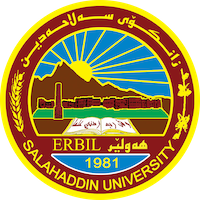 Academic Curriculum Vitae 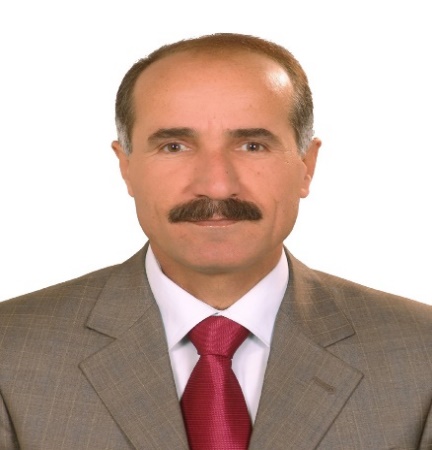 Personal Information: Full Name: Ayoub Sabir KarimAcademic Title: Asst. ProfessorEmail: ayoub.karim@su.edu.krdMobile: 00964 750 453 5160Education:2013 Certificate of Continuing Education (English for professional purpose), Glyndŵr University, Wrexham, Wales, U.K.2007: (Ph. D in Physics/Materials Science). The title of the dissertation is (The Investigation of the Ɣ-alumina powder extracted from Iraqi kaolin University of Baghdad, IRAQ.1994: (M.Sc. in Solid State Physics). Department of Physics, College of Science, University of Salahaddin-Erbil-IRAQ.1987: (B.Sc. in Physics).  Department of Physics, College of Education, University of Salahuddin-Erbil, IRAQ.1981 took baccarat, Kurdistan properties School, Erbil, Iraq.Employment:2009 Asst. Professor of Materials Science, Department of Physics, College of Education/ University of Salahaddin, Erbil, IRAQ.1999 Lecturer of Solid State of Physics, Department of Physics, College of Education/ University of Salahaddin-Erbil, Iraq.1994 Assistant Lecturer of Solid State Physics, Department of Physics, College of Education/ University of Salahaddin-Erbil, Iraq.  1989 Assistant Researcher, Department of Physics, College of Education/ University of Salahaddin-Erbil, Iraq.  Supervised fourth year under graduation projects. Supervised Diploma, M.Sc. and Ph.D. students.2019 to the date Member  of the central Committee for Certificate Equivalency at Ministry of Higher Education and Scientific Research.1998-2001 Department decisioner, physics department, College of Education , Salahuddin University-Erbil, Iraq.2009 – 2013 Director of Import and laboratories at the College of Education, University of Salahaddin-Erbil. 2007 to the date member of Scientific Committee, Physics Depts., College of Education/ University of Salahaddin-Erbil/Iraq.Qualifications Teaching qualificationsIT qualificationsLanguage qualifications such as TOEFL, IELTS or any equivalentAny professional qualificationYou could put any professional courses you have attendedTeaching experience:                           • Supervising General physics Laboratory for 1st  year  Physics ( 1995                                   To 1998 ) .                                • General Physics for 1st year Chemistry ( 1995 )                                  • Medical Physics for 1st year Medicine ( 1996 )                           •  Physics for 4th year Physics (1995 to 2001)                                • Architecture Physics for 1st year Architecture Engineering ( 1994                                   to 2011 )                           • General Physics for 1st year Chemistry ( 1995 )                                 • Mechanics for 1st year Physics ( 2001 )                           • Environment for 4th year Architecture Engineering ( 2000 )                                • Biophysics for 1st year Biology ( 2006 to 2007 )                             • Acoustics in Architecture for 5th year Architecture Engineering                                    ( 2008 to 2013 )                                • Material Science  for 4th year  Physics ( 2008-2009-2011-2012-2022-2023 )                                • Advanced  Physics for Diploma Sc. ( 2009 )                           •  Quantum Mechanics for 3rd  year  Physics (2013)                           •  Solid State Physics for 4th year Physics ( 2013 up to date)                                • Supervising of Final Year Physics Research Project (for 1 to 3 )                                   project per year                                • Supervising Teaching Laboratory for 4th year  Physics ( 1995 to                                   2002 )                                • Supervising Solid State Laboratory for 4th year  Physics ( 2012-                                    2013 ) .                               • Supervising Mechanics and properties of matter Laboratory for 1st                                      year  Physics ( 2008 up to date ) .                                 • Supervising M.Sc. students                                 • Supervising Ph.D. student                                 • Thermal properties of materials for Ph. D students .                                 •  Solid state physics for Ph. D students .                                 • Materials Science for Ph.D students                                 •  Leader of material science and Nanoscale research group Research and publications                       • Ayoub S. K. 1993 “ Theoretical investigation of Energy Gap of some ( II-IV-V2 )                              Semiconductor compounds” M.Sc. Thesis, University of Salahaddin – Erbil - Iraq .                           • Ayoub S. K.; Muhammad  S. A. 1997 “ A study of UV and IR absorption in B2O3-                                  V2O3 Glasses ” Proceeding of 3rd  Scientific conf. of university of Salahaddin –                                   Erbil –Iraq, pp.373-383.                           • Ayoub S. K. 1997 “Thermal dilation effects on the Energy gap in Si,Ge and some                             II- IV-V2 group semiconductors” Journal of Babylon University No.3 Vol.4.                                 • M. S. Omar; A. S. Karim; S O Yousif 2001 “ The temperature dependence of the                                  energy gap of CdGeP2 Semiconductor ” Journal of Zankoy Sulaymani No 1Vol.4                                  pp. 37- 44.                          • Ayoub S. K. ; Nabil M. N. 2003 “ The influence of the Gadolinium concentrations                                    on the characteristics of Silicon solar cells ” Journal of Dohouk                                   University , No.1 Vol. 6 pp.19-21.                          • Ayoub S. K. 2006 “The investigation of the γ- alumina powder extracted from                                Iraqi kaolin” Ph. D. Thesis , Baghdad University, Iraq.                          • Ayoub S. K. ; Nabil M. N. 2009 “ The temperature dependence of the Energy Gap                               of Sn and ZnIn doped CuGe2P3 Semiconductor compound” Journal of College                               of Education ISSN:18120380 pp1014-1027.                                                         • Ayoub S. K. 2009 “The Effects of Frequency and Temperature on the Dielectric Constant                             of X%Al2O3 Powder Extracted From Iraqi Kaolin” Journal of the college                               of Basic Education 15(59),1-14.                             • Ayoub S. K. “The Effects of Frequency and Temperature on the electric                              conductance of X%Al2O3 Powder Extracted From Iraqi Kaolin” View online:                               https://doi.org/10.1063/1.4914246 View Table of Contents:                               http://aip.scitation.org/toc/apc/1653/1 Published by the American Institute of Physics                          • Ayoub S. Karim; Dhuha M. Oudah Al-Sumaidaie; Jassim M. Salih 2017                                Extraction of Alumina Powder from Iraqi Kaolin and Investigation of Thermal                                       Stability of Gamma (γ) Phase     DMA Al-Sumaidaie, AS Karim, JM Salih                               Republic of Iraq Ministry of Higher Education & Scientific Research …                          •  Ayoub S. Karim; Dhuha M. Oudah Al-Sumaidaie; Jassim M. Salih 2017  “study of                                 alumina prepared from Iraqi kaolin ” Iraqi Journal of Physics ,ISSN:20704003,                                   V.15, No.34,pp148-152.                                                   •   Mohammad M. Othman, Sherzad A.Taha, Jwan J. Mohammad , Ayoub S. Karem                                 2018 Electron Swarm Parameters in Germane – Argon Mixtures Using Boltzmann                                Equation  journal of Salahaddin University-Erbil 30 (1); 34-43                               • AG Mazare, YI Abdulkarim, AS Karim, M Bakır, M Taouzari, ... ,2022                                    “Enhanced sensing capacit of terahertz triple-band metamaterials absorber based on                                                Pythagorean  fractal geometry” Materials, 15 (18), 6364                                   • YI Abdulkarim, O Altintas, AS Karim, HN Awl, FF Muhammadsharif, . 2022 “Highly sensitive                              dual-band terahertz metamaterial absorber for biomedical applications: simulation and                                                                                                experiment” ACS omega, 7(42), 38094-38104                                • MS Omar BJ Abdullah, AS Karim, SK Jalal ,2023  Specific Heat and its related parameters                                     in Si Nanoparticles, 1-8PATENTSAUTHORED BOOKSTRANSLATED BOOKSConferences and courses attended      • 1993 2nd Scientific Conference of the University of Salahaddin.                  • 1997 3rd scientific conference of Salahaddin University, Erbil, Iraq.                  • 1997 3rd scientific conference of Babylon University, Babylon, Iraq.                  • 2000 1st scientific conference of Sulaimani University, Sulaimani,Iraq.                  • 2001 1st Higher education conference in Kurdistan Region -Iraq.                   • 2009 1st scientific conference of Kirkuk University, Kirkuk, Iraq.                  • 2011International Scientific Conference of Salahaddin University-Erbil                      (SU-ERBIL2011), which hold  in Erbil, Kurdistan, IRAQ, on October 1-20, 2011                      • 2013   4th International Visible Conference on Educational Sciences, Ishik University, Erbil, Iraq,                                      12-14 April                  • 2014 4th .International Advances in Applied Physics and Materials Science Congress                                 and Exhibition, 23-27 April, 2014 (APMAS2014) , Oludeniz, Mugla-Turkey.                            • 2015 International conference and Exhibition on June 22-24 Boston, USA                               Mesoscopic and Condensed Matter Physics                   • 2017 6th  International conference and workshop on basic and applied science,                               Erbil- Kurdistan Region – Iraq.                                                                   Funding and academic awards List any bursaries, scholarships, travel grants or other sources of funding that you were awarded for research projects or to attend meetings or conferences.Professional memberships 2007 till now member of Kurdistan Physics Society.1996 till now member of teachers Society.1994 till now member of Iraqi Society for Physics and Mathematics Center in Baghdad.Web of Science Researcher ID: ORCID ID: https://orcid.org/0000-0002-5526-6514Academic Profile: https://academics.su.edu.krd/ayoub.karimScholar Account: https://scholar.google.com/citations?hl=en